1 23456789101112131415161718192021  222324252627282930311234 56   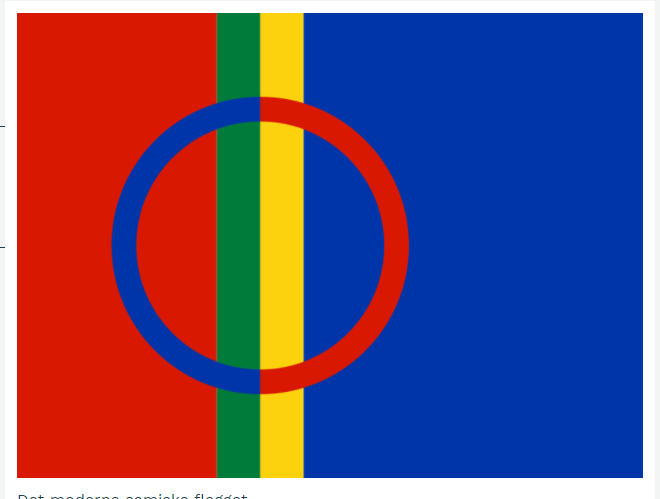 789101112 1314 151617181920212223242526 2728291 12 34 5 67 8910 111213 1415 161718192021222324Geasseáigi álgá25 Márjjabeaivi, árbevirolaš sámi bassebeaivi26272829303112345 67 8 91011121314151617181920 21222324252627 282930 12 345 678 9 10111213 14151617 1819 202. hellodatbeaivi2122232425 2627 28293031123456Ruoŧa nationálabeaivi 7  891011121314 1516 1718192021Mihcamáreahket Ruoŧas, Suomas22 23Mihcamáreahket Norggas24 Mihcamárbeaivi Norggas252627282930	12345 67 8 9101112 1314 151617 1819 2021222324 2526272829303112 3456 7 891011 12 1314 15 Sámi leavga dohkkehuvvui dán beaivvi 198616 17 18 Sámiráđđi vuođđuduvvui dán beaivvi 19561920212223 242526  Ruoŧa Sámediggi vuođđuduvvui dán beaivvi 199327282930311 2 345  67 8 910111213 14 151617 181920 21222324252627 2829	301234567 891011 1213  14 1516171819 2021 222324252627 2829  3031123  45 67 89 10 11 12 13  1415 161718 19 20 2122232425 26 27  2829301 23 456Suoma iehčanasvuođabeaivi7891011 1213 14151617 181920 21222324 25 2627  2829	3031 Ođđajageruohtta